By Lydia and AngelaBALLETOur favourite dance is ballet. Dancers  listen mainly to classical music and dance. Its origin is Italian(15th century), but it developed in France and Russia in the 17th century. Some ballets are classic and yet modern, some tell a story, while others are abstract and are based just on the moves (choreography).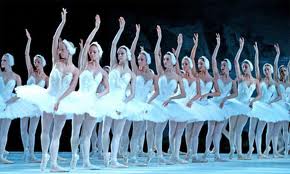 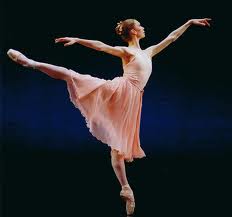 